NEW PATIENT QUESTIONNAIRE (AGE 16+)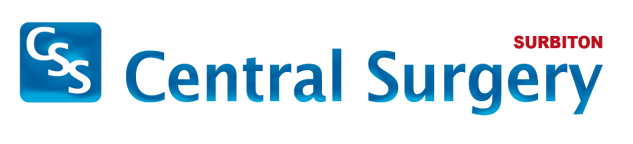 Please complete the questionnaire as fully as possible.GP Surgery Southwest London CCG	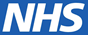 Application Form for Online AccessI wish to have access to the following online services (please tick all that apply):For Practice use onlyPatient Online AccessPatient information leaflet ‘It’s your choice’New Patient/Practice ContractSurnameDate of birthFirst nameFirst nameAddress  PostcodeAddress  PostcodeEmail addressEmail addressPrimary contact number:                   Secondary contact number:  Booking appointments  Requesting repeat prescriptions  Accessing my medical record including test results & immunisation history 1.  I have read and understood the information leaflet provided by the practice2.  I will be responsible for the security of the information that I see or download3.  If I choose to share my information with anyone else, this is at my own risk4.  I will contact the practice as soon as possible if I suspect that my account has been accessed by someone without my agreement5.  If I see information in my record that is not about me or is inaccurate, I will contact the practice as soon as possible6.   I understand that my medical record is designed to be used by clinical professionals to ensure that I receive the best possible care.  Some of the information within my medical record may be highly technical, written by specialists and not easily understood. It may be best not to access my notes for the first time in the evenings or at weekends, when the surgery may be closed.SignatureDateIdentity verified and password created by DatePhoto ID  and proof of residence Vouching If you wish to, you can now use the internet to book appointments with a GP, request repeat prescriptions for any medications you take regularly and look at your medical record online. You can also still use the telephone or call in to the surgery for any of these services as well.  It’s your choice.Being able to see your record online might help you to manage your medical conditions. It also means that you can even access it from anywhere in the world should you require medical treatment on holiday. If you decide not to join or wish to withdraw, this is your choice and practice staff will continue to treat you in the same way as before. This decision will not affect the quality of your care.You will be given login details, so you will need to think of a password which is unique to you.  This will ensure that only you are able to access your record – unless you choose to share your details with a family member or carer.It will be your responsibility to keep your login details and password safe and secure.  If you know or suspect that your record has been accessed by someone that you have not agreed should see it, then you should change your password immediately.If you can’t do this for some reason, we recommend that you contact the practice so that they can remove online access until you are able to reset your password.If you print out any information from your record, it is also your responsibility to keep this secure.  If you are at all worried about keeping printed copies safe, we recommend that you do not make copies at all. The practice has the right to remove online access to services for anyone that doesn’t use them responsibly.Before you apply for online access to your record, there are some other things to consider.Although the chances of any of these things happening are very small, you will be asked that you have read and understood the following before you are given login details.Things to considerForgotten history There may be something you have forgotten about in your record that you might find upsetting. Abnormal results or bad news  If your GP has given you access to test results or letters, you may see something that you find upsetting to you. This may occur before you have spoken to your doctor or while the surgery is closed and you cannot contact them. Choosing to share your information with someone It’s up to you whether or not you share your information with others – perhaps family members or carers. It’s your choice, but also your responsibility to keep the information safe and secure.  Coercion If you think you may be pressured into revealing details from your patient record to someone else against your will, it is best that you do not register for access at this time.Misunderstood information Your medical record is designed to be used by clinical professionals to ensure that you receive the best possible care.  Some of the information within your medical record may be highly technical, written by specialists and not easily understood. If you require further clarification, please contact the surgery for a clearer explanation. Information about someone else If you spot something in the record that is not about you or notice any other errors, please log out of the system immediately and contact the practice as soon as possible.Initial in the blank boxed to indicate your understanding and agreement.Below:	I: the Patient     We: the PracticeInitial in the blank boxed to indicate your understanding and agreement.Below:	I: the Patient     We: the PracticeZero ToleranceI agree with the policy of Zero Tolerance of abuse towards all NHS Staff and I agree not to behave in an abusive, threatening or otherwise aggressive manner with any member of the Practice Staff or others at the health centre. 
I acknowledge the right of the Practice to remove me from their register without appeal should I behave in a manner prohibited.I can expect to receive equal respect and courtesy from Practice Staff.DisclosureI agree to disclose all material facts regarding my health to my General Practitioner and his/her clinical staff.We, the Practice, declare that we shall not disclose any information regarding you without your written consent, unless required to do so by a court order or any other legal obligation.ConfidentialityWe declare that we shall hold confidential all matters pertaining to you and not release such information, except in relation to managing your care (e.g.referral letter) without your written consent, unless required to do so by a court order or any other legal obligation.Evidence Based MedicineI understand and agree that Central Surgery clinicians practice evidence based medicine and as such they may make changes to my existing treatment in order to optimise my health care.AppointmentsI agree to arrive on time for all appointments that I book with the Practice, or
to cancel with at least 24 hours’ notice for any appointment that I cannot attend.
Cancellations can be made online, by phone by selecting option 2 or texting back CANCEL to my appointment text reminder. I agree to comply with the Practice’s Did Not Attend policy. I acknowledge that if I arrive more than 10 minutes late for an appointment I will only be seen at the clinician’s discretion, based on his/her assessment of my clinical need, and that I may be asked to wait until the end of the surgery, or to rebook for another time/day.PrescribingI understand and agree that Central Surgery do not believe in prescribing benzodiazepines (such as temazepam, nitrazepam, diazepam and Z drugs) unless for short term use.  Central Surgery cannot guarantee that they will issue opiates or benzos and especially not on the day I register.  They have a policy on general withdrawal of these unless I am on a shared care scheme.Repeat PrescriptionsI will give 48 working hours’ notice when requesting a repeat prescription. 
Furthermore I agree to make my request in writing: by email, via the patient online access or through my nominated pharmacy. I acknowledge that medications requests cannot be made by telephone.Test ResultsI understand that I can access online for results of medical tests. If I need to call the surgery it will be after 11.00am.   I acknowledge that I am responsible for contacting the practice for my results, and that I will only be contacted by you in cases when I need urgent medical attention following a test.Home VisitsI will only request a home visit from the Practice under circumstances where I cannot physically attend at the Practice, and have no one who can assist me. I will endeavour to make this request no later than 10:00 am.Telephone appointmentsI understand that I may book a telephone consultation with a doctor or nurse, 
but I will not be able to speak with them whilst they are consulting with other patients.Out of Hours and A&E ServicesI agree to use the Out of Hours Services or A&E only where it is medically necessary, 
otherwise I will contact the surgery when it is next open.Out of Area PatientsI must inform the Practice when I change address. If the address is no longer in the Practice’s catchment area, I will need to find another practice in my new area within 30 days.Non NHS ServicesI agree to pay fees for non NHS work I request such as a medical certificate for absence less than 7 days or a private medical. I understand this is not covered under the NHS contract. I agree to pay in advance by either cash or a bank transfer.I acknowledge that private letters and forms that are not clinically urgent may take up to 
20 working days to process.Bringing ChildrenIf you bring children to the surgery, we would be grateful if you would ensure they do not disturb other patients.  I agree to supervise them at all times.Parking I agree that if I receive a car park fine the Practice will not be involved in any disputes as they are not responsible to provide parking and the car park company is managed and employed by the building’s landlord.Mobile PhonesWe welcome the use of mobile technology.  
We simply ask you to be sensitive to others when using your mobile phone; by muting the ringer (to vibrate only or silent) and speaking quietly and at a reasonable distance from others in the waiting room. 
We would request you not to use the phone facility whilst in a consultation.Food and DrinkPlease make use of the cooled water dispensers.  Ask at Reception for a cup.Please supervise children using this facility and let us know if there is a spillage.If you have drinks or snacks while you are waiting for your appointment, 
please dispose of containers in the waste bins. Please do not eat hot food or drink alcohol in the waiting room.Recording Consent of Patients forData Sharing Initiatives in KingstonRecording Consent of Patients forData Sharing Initiatives in KingstonRecording Consent of Patients forData Sharing Initiatives in KingstonKingston Care Record&Kingston GP ChambersLocal InitiativesLocal Data Sharing with Kingston Care Record (KCR), and Kingston GP Chambers enables your local Kingston care providers, to view the relevant clinical information about you, when they are treating you, and so give you the best possible care. These include local Nurses, Out of Hours GPs, specialist Clinics and more. It also helps to feedback information, to your own GP, on treatment and advice you have received elsewhere.I am happy with and agree to local data sharingOr I want to:  Opt out of KCR Summary Care Recordalso known asSCR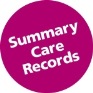 National InitiativeHaving a basic Summary Care Record - SCR, enables health care providers around the country, to view your medication (last 12m) bad reactions to medicines allergies when you’re admitted to hospital, when treating you in an emergency, or when your practice is closed.Additional Information or Enriched SCRHaving an Additional Information Summary Care Record allows for more details of your significant medical history and specialist needs, to be included in your SCR. This is particularly useful, if you have long term conditions, or have specialist needs or instructions for your care. It can also include next of kin details. The SCR is used by hospitals and ambulance services around the country.I want to have a Summary Care Record.I want an enriched SCR with medication, allergies, andAdditional Information I do not want to have a Summary Care Record.Care.dataNational Initiative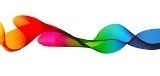 Soon to be known as National Data Opt OutThis relates to the use of your data required for general medical research and NHS management, but not related to providing you with direct care.Care.data aimed to make increased use of information from medical records with the intention of improving healthcare via research. You can opt out of your data being used outside of the NHS but ok within it.Or you can opt out of your data being used by anybody including the NHS.This is to be replaced by National Data Opt Out starting in March 2018. The current opt outs will be respected until 2020 by which time they should be replaced by the new ‘online’ or ‘phone in’ version for you to update.The NHS will assume you are happy for your data to be used unless you opt out. There are 2 levels of opt out, you can opt out  of none, one or both:I do not want my personal and confidential data to be used outside of the NHSI do not want my personal confidential data to be used for research by anyone.